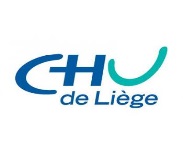 Service de diabétologie, nutrition et maladies métaboliquesClinique Curative du pied diabétiqueDomaine du Sart-Tilman4000 LiègeConcerne : Je soussigné…………………………………………certifie que……………………………………...............dispose de :plan de soin (102852 – DMG)trajet de soin convention d’autogestion du diabète et bénéficie dans ce cadre de deux consultations en podologie.Pourriez-vous le prendre en charge sur le plan podologique en effectuant les soins appropriés et en donnant les conseils nécessaires aux affections présentées.Je signale que le/la patient(e) présente/ ne présente pas  d’artériopathie des membres inférieures.Je signale que le/la patient(e)  prend / ne prend pas d’anticoagulant.Je vous remercie de votre collaoration.